Massachusetts Coalition for Juvenile Justice ReformThe Problem | Thousands of children and youth in Massachusetts come into contact with the juvenile justice system each year. Overwhelmingly, these are children from neighborhoods with high levels of poverty and they are, disproportionately, children of color and children from our child welfare systems. Many have experienced mental illness, learning disabilities, and/or school failure.  Issues | The Coalition focuses on many issues to improve the juvenile justice system.  The coalition advocates for juvenile justice policies ranging from diverting youth with low level offenses from going deeper into the juvenile justice system to improving both public safety and better outcome for youth who do enter the system.  These issues include:the unnecessary court processing of large numbers of kids for low-level offenses;the glaring racial disparities throughout the system;the overuse of out of home confinement and the lack of appropriate community-based services; removing barriers to successful re-entry; and the failure of many agencies to collect basic statistical data to enable the Commonwealth to assess the fairness and effectiveness of the system.Building on successful passage of juvenile justice reforms in 2018, the coalition will be advocating for further reforms in the 2019-2020 legislative session that would improve access to expungement of certain juvenile records; extend developmentally appropriate justice reforms for transition age youth; and addressing racial and ethnic disparities by requiring greater transparency in the system. Join us and set the agenda for reform!CfJJ | CfJJ is the convener of the Massachusetts Coalition for Juvenile Justice Reform.  As the only independent, statewide organization working exclusively to improve the juvenile justice system in the Commonwealth, CfJJ advocates for smart policies that prevent crime, help youth develop into responsible citizens, and use scarce resources wisely through advocacy, research, and public education.  Our advocacy platform is based on our research and policy recommendations published in our most recent research reports:Seizing an Early Opportunity: Results from a Survey of Police Departments on Youth Diversion Practice in Massachusetts (http://www.cfjj.org/seizing-opportunity)Shutting Down the Trauma to Prison Pipeline: Early, Appropriate Care for Child-Welfare Involved Youth (http://www.cfjj.org/trauma-to-prison)Less Crime for Less Money: Why Massachusetts should reduce unnecessary and harmful court processing for children and teens (https://www.cfjj.org/less-crime)Missed Opportunities: Preventing Youth in the Child Welfare System from Entering the Juvenile Justice System (https://www.cfjj.org/missed-opp)
Campaign Endorsement FormThe Massachusetts Coalition for Juvenile Justice Reform, is a statewide coalition convened by Citizens for Juvenile Justice.  Please join us and the other organizational members of this coalition to advocate for a fair and effective juvenile justice system.  For more information on our current campaigns, please visit https://www.cfjj.org/advocacy.Campaign goals:Advocating for an evidence-driven juvenile justice system designed to prevent recidivism and deeper involvement in the systemReducing racial and ethnic disparitiesImproving data collection and reportingPromoting community alternatives to court and incarceration when appropriatePromoting developmentally appropriate interventionsReducing the reliance on the juvenile justice system for school disciplineYes! My organization endorses and supports the Campaign:Organization:_____________________________________________________________________________________________ Name: _____________________________________________ 	Title ________________________________________________ Address: ___________________________________________	City/Zip  ___________________________________________ Email: _____________________________________________ 	Phone:  ______________________________□ cell    □ ofcBy endorsing the Coalition, my organization will (please choose):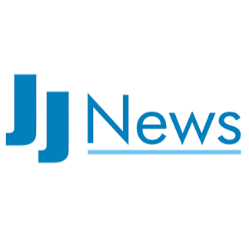 https://cfjj.org/jj-news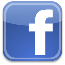 citizensforjuvenilejustice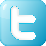 @cfjjmabe listed as a supporter on fact sheets and testimonySign up to receive updates from CfJJ through “JJ News”be added to the Coalition email listWrite a letter to the editor or op-ed in my local paper about these issuessubmit written or oral testimony at public hearingsConnect CfJJ to other organizations to join the coalitionInvite CfJJ to present the campaign or conduct an advocacy training for our members or staff Invite CfJJ to present the campaign or conduct an advocacy training for our members or staff 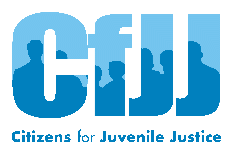 Thank you for your support!Please return this completed form to Sana Fadel, sanafadel@cfjj.org
Citizens for Juvenile Justice, 44 School Street, Suite 400, Boston MA 02108